Gemeinde Erläuterungsbericht zur Prüfung der Jahresrechnung Besprechung vom Teilnehmende Einwohnergemeinde:	Teilnehmende Rechnungsprüfungsorgan:	Verteiler:	Ort und Datum:	Grundlagen der BerichterstattungGemäss § 65 FHGG erstattet das Rechnungsprüfungsorgan dem Gemeinderat schriftlich umfassend Bericht. Der Bericht enthält Feststellungen über die Rechnungslegung, das interne Kontrollsystem sowie die Durchführung und das Ergebnis der Revision.RechnungslegungNach unserer Beurteilung entspricht die Jahresrechnung für das am 31. Dezember  abgeschlossene Rechnungsjahr den gesetzlichen Vorschriften. Allfällige Feststellungen und Empfehlungen sind unter Kapitel 6 aufgeführt.Internes KontrollsystemDie Gemeinde trifft mit dem internen Kontrollsystem die notwendigen regulatorischen, organisatorischen und technischen Massnahmen, um das Vermögen zu schützen, die zweckmässige Verwendung der Mittel sicherzustellen, Fehler und Unregelmässigkeiten bei der Buchführung zu verhindern oder aufzudecken sowie die Ordnungsmässigkeit der Rechnungslegung und die verlässliche Berichterstattung zu gewährleisten.Die Aufgabe des Rechnungsprüfungsorgans ist es, die Existenz des internen Kontrollsystems zu prüfen. Im Rahmen unserer Prüfungen haben wir das Kontrollumfeld (Kontrollen Gesamt-Verwaltungsebene) und die generellen IT-Kontrollen erhoben und geprüft. Zusätzlich haben wir im Rahmen der diesjährigen Schwerpunktprüfung den Prozess () vertieft geprüft.Mit Ausnahme der unter Kapitel 6 aufgeführten Feststellungen haben wir zum internen Kontrollsystem keine Bemerkungen.Prüfungsdurchführung(Angaben zur Dauer und zum Zeitraum der Prüfungen, Kurzzusammenfassung über die durchgeführten Prüfungshandlungen, besondere Prüfaufträge des Gemeinderates, usw.).Umsetzung der VorjahresempfehlungNachfolgend führen wir den Stand der Umsetzung unserer Vorjahresempfehlungen auf.PrüfungsergebnisWir prüften die Übereinstimmung der Rechnungsablage, der Bücher und der dazugehörigen Register mit den Belegen. Alle in der Bilanz ausgewiesenen Saldi konnten nachgewiesen werden. Risikoorientiert prüften wir deren Bewertung und Vollständigkeit, den Verkehr sowie den korrekten Ausweis. Aus der Prüfung der Jahresrechnung ergeben sich folgende Feststellungen:1) LegendeSchlussbemerkungWir erstatten diesen Bericht nach bestem Wissen, aufgrund der erhaltenen Unterlagen und Informationen sowie der uns gewährten Auskunft. Wir danken an dieser Stelle dem Gemeinderat sowie allen Mitarbeitenden der Gemeindeverwaltung für die angenehme und kooperative Zusammenarbeit.Ort, Datum: ...Rechnungs-KommissionDer Präsident, die Präsidentin (Name / Unterschrift):...Die Mitglieder (Name / Unterschriften):...Dieser Bericht ist jährlich der Einwohnergemeinde zur Weiterleitung an die Finanzaufsicht Gemeinden des Kantons Luzern einzureichen.SachgebietSachverhalt und FeststellungAnmerkung und EmpfehlungPriorität1)gem. LegendeAntwort der GemeindeStand der UmsetzungFeststellungen aus dem Vorjahr / den VorjahrenFeststellungen aus dem Vorjahr / den VorjahrenFeststellungen aus dem Vorjahr / den VorjahrenFeststellungen aus dem Vorjahr / den VorjahrenFeststellungen aus dem Vorjahr / den Vorjahren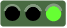 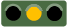 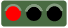 SachgebietSachverhalt und FeststellungAnmerkung und EmpfehlungPriorität1)Antwort der GemeindeFeststellungen aus der Schlussrevision der JahresrechnungFeststellungen aus der Schlussrevision der JahresrechnungFeststellungen aus der Schlussrevision der JahresrechnungFeststellungen aus der Schlussrevision der JahresrechnungFeststellungen aus der Schlussrevision der JahresrechnungTiefe Priorität bzw. nur Information -
Kein unmittelbarer HandlungsbedarfMittlere Priorität bzw.
bei Gelegenheit zu behandelnHohe Priorität bzw.
Sachverhalt möglichst bald anzugehen